Ε ξ ε τ α σ τ έ α     Ύ λ η   2 0 2 1 – 2 0 2 2 Α.Τρόποι πειθούς. Σελ. 12-48Η πειθώ στον πολιτικό και επιστημονικό λόγο. Σελ.68-90,98-102.Β.ΔοκίμιοΣελ. 115-130133-149Γ. Αρθρο και ΔοκίμιοΣελ. 171-189Βεβαιώνω ότι η παραπάνω ύλη έχει καθοριστεί σύμφωνα με το άρθρο 106 του νόμου 4610/2019.                                                         Ο καθηγητής                                   Παπαδατος ΝικόλαοςΕΛΛΗΝΙΚΗ ΔΗΜΟΚΡΑΤΙΑ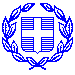 Καλάβρυτα        13     Μαΐου 2022ΥΠΟΥΡΓΕΙΟ ΠΑΙΔΕΙΑΣ ΚΑΙ ΘΡΗΣΚΕΥΜΑΤΩΝΠΕΡΙΦΕΡΕΙΑΚΗ Δ/ΝΣΗ Π.& Δ. ΕΚΠ/ΣΗΣΔΥΤ. ΕΛΛΑΔΑΣΜάθημα: ΝΕΟΕΛΛΗΝΙΚΗ ΓΛΩΣΣΑ ΚΑΙ ΛΟΓΟΤΕΧΝΙΑΤάξη: ΓΚαθηγητής : Παπαδάτος ΝικόλαοςΔΙΕΥΘΥΝΣΗ Δ/ΘΜΙΑΣ ΕΚΠΑΙΔΕΥΣΗΣ ΑΧΑϊΑΣΜάθημα: ΝΕΟΕΛΛΗΝΙΚΗ ΓΛΩΣΣΑ ΚΑΙ ΛΟΓΟΤΕΧΝΙΑΤάξη: ΓΚαθηγητής : Παπαδάτος ΝικόλαοςΓΕΝΙΚΟ ΛΥΚΕΙΟ ΚΑΛΑΒΡΥΤΩΝ«ΕΥΣΕΒΙΟΣ ΚΗΠΟΥΡΓΟΣ»Μάθημα: ΝΕΟΕΛΛΗΝΙΚΗ ΓΛΩΣΣΑ ΚΑΙ ΛΟΓΟΤΕΧΝΙΑΤάξη: ΓΚαθηγητής : Παπαδάτος ΝικόλαοςΜάθημα: ΝΕΟΕΛΛΗΝΙΚΗ ΓΛΩΣΣΑ ΚΑΙ ΛΟΓΟΤΕΧΝΙΑΤάξη: ΓΚαθηγητής : Παπαδάτος Νικόλαος